Stoffverteilungsplan IIBerufswahl-Portfolio – Wegweiser zur Berufswahl(Schmid / Barmettler) ■ Der nachfolgende Stoffverteilungsplan nimmt Bezug auf den zentralschweizerischen Lehrplan «Lebenskunde (Teil Berufswahl)» und den Berufswahl-Fahrplan des Kantons Luzern. Die aufgelisteten Lektionen beziehen sich auf die Arbeit mit dem Berufswahl-Portfolio und die Lektionsskizzen auf www.berufswahl-portfolio.ch. Im Weiteren sind die Unterstützungsangebote der Berufsberatung aufgezeigt.■ Es handelt sich um eine Empfehlung, wie der Berufswahlprozess optimal gefördert wer-
den kann. Idealerweise wird der Berufswahlunterricht in Doppelstunden unterrichtet. In 
diesem Fall regen wir an, sich im 2. Semester der 7. Klasse intensiv mit der Berufswahl 
auseinander zu setzen. Wird Berufswahl in einer Einzellektion pro Woche unterrichtet, 
sind die vorgeschlagenen Themen entsprechend auf das ganze Jahr zu verteilen.■ Die Themen sind so aufgegliedert, wie sie im betreffenden Schuljahr bearbeitet werden 
können. Es werden jeweils drei Achsen unterschieden:1. Arbeit mit den Schülerinnen und Schülern: Dies bezieht sich auf die Arbeiten mit 
dem Berufswahl-Portfolio, hauptsächlich mit dem Wegweiser zur Berufswahl und zu-
sätzlichen Unterlagen ab der Website (Teile der Powerpoint-Präsentation, Downloads, 
Worddoc, siehe auch Dokumente im Überblick, Website, Rubrik Lehrpersonen & Berufs-beratende). Die Farben kennzeichnen jeweils das Kapitel: K 1: Deine Berufswahl – deine Entscheidung / K 2: Deine Selbsteinschätzung – der Weg zu dir / K 3: Die Berufswelt – 
deine Auswahl / K 4: Die praktische Berufserkundung / K 5: Deine Bewerbung.2. Zusammenarbeit mit den Eltern: Damit die Berufswahl gelingt, ist der Einbezug der Eltern unabdingbar. Das Elternheft liegt dem Set für Schüler/innen und Eltern bei. Es ist das Arbeitsmittel für Elternabende und kann von den Eltern autodidaktisch weiterverwendet werden. Unter www.berufswahl-portfolio.ch stehen für fremdsprachige Eltern übersetzte Seiten aus dem Elternheft zur Verfügung.3. Zusammenarbeit mit der Berufsberatung: Eine für das Schulhaus zuständige
Berufsberatungsperson organisiert gemeinsam mit der Klassenlehrperson die Klassen- 
und Elternorientierungen, berät die Jugendlichen in Einzelgesprächen und steht für 
Fragen in Zusammenhang mit der Berufswahl zur Verfügung.■ Berufswahl ist eine sehr individuelle Angelegenheit. Die Schüler/innen sollen dazu be-
fähigt werden, sich mit ihrer eigenen beruflichen Zukunft auseinander zu setzen. Das 
Berufswahl-Portfolio soll den Lehrpersonen helfen, die Schüler/innen individuell zu 
fördern. Die Lektionsskizzen auf www.berufswahl-portfolio.ch (im Folgenden Website
genannt) sind Anregungen, wie die Lehrpersonen den Unterricht gestalten können. Im
Berufswahl-Portfolio (Kapitelregister) sollen die Schüler/innen ihre Arbeit dokumentieren
(X), auf den Registerblättern befinden sich Checklisten bezüglich Ablage und zusätzliche, 
den Wegweiser ergänzende Aufgaben.Berufswahlvorbereitung im 7. Schuljahr1. Arbeit mit den Schülerinnen und SchülernGrundsätzlich sollen im 7. Schuljahr Kapitel 1 und Kapitel 2 des Wegweisers zur Berufswahl mit den Schülerinnen und Schülern erarbeitet werden.2. Zusammenarbeit mit den ElternUm die Eltern in der Berufswahlvorbereitung mit einzubeziehen, findet im 2. Semester des 
7. Schuljahres ein Elternabend statt. Er wird von der Lehrperson und der Beratungsperson gemeinsam durchgeführt, idealerweise im BIZ, damit die Eltern dieses kennen lernen.Lehrperson und Berater/in treffen gemeinsam die terminliche und inhaltliche Absprache. Die Lehrperson lädt ein und die Beratungsperson führt den Elternabend durch.3. Zusammenarbeit mit der BerufsberatungIm Rahmen der Klassenorientierung lädt die zuständige Beratungsperson die Schüler/innenim 2. Semester des 7. Schuljahres ins BIZ ein. Die Schüler/innen erhalten die Broschüre «Sprung in die Berufswelt» und können sich individuell für Infoveranstaltungen anmelden.Alle zwei Jahre findet im November die Zentralschweizer Bildungsmesse statt (zebi). Die Klasse besucht diese Messe im 7. oder 8. Schuljahr zusammen mit der Klassenlehrperson.Berufswahlvorbereitung im 8. Schuljahr1. Arbeit mit den Schülerinnen und SchülernSchwerpunktmässig sollen im 8. Schuljahr Kapitel 3 und Kapitel 4 mit den Schüler/innen
bearbeitet werden. Das Thema Bewerbung im Kapitel 5 kann integrativ im Fach Deutsch
behandelt werden.2. Zusammenarbeit mit den ElternDer Einbezug der Eltern zum Thema Berufswahl wird im 8. Schuljahr individuell angegangen.3. Zusammenarbeit mit der BerufsberatungIn Zusammenarbeit mit der Berufs-, Studien- und Laufbahnberatung können im 8. Schuljahr folgende Interventionen durchgeführt werden:Berufswahlvorbereitung im 9. Schuljahr1. Arbeit mit den Schülerinnen und SchülernZu Beginn des 9. Schuljahres steht die Lehrstellensuche im Vordergrund. Es soll vor allem individuell mit den Schüler/innen gearbeitet werden.2. Zusammenarbeit mit den ElternDer Einbezug der Eltern zum Thema Berufswahl wird im 9. Schuljahr individuell angegangen.3. Zusammenarbeit mit der BerufsberatungIn Zusammenarbeit mit der Berufs- Studien- und Laufbahnberatung können im 9. Schuljahr folgende Interventionen durchgeführt werden:Werden die Brückenangebote besprochen, so ist neben den privaten Zwischenlösungen wie au-pair, Sprachaufenthalte etc. auf folgendes kantonales Angebot hinzuweisen (ehemals 10.Schuljahr, kombiniertes Brückenjahr, etc):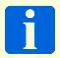 «startklar» = Begleitung für Jugendliche ohne Anschlusslösung nach der VolksschuleIm April des 9. Schuljahres werden alle Schüler/innen, die noch keine Anschlusslösung
haben, bei «startklar» zentral erfasst. Die Anmeldung erfolgt durch die Klassenlehrperson an die Dienststelle Berufs- und Weiterbildung. Fachpersonen suchen anschliessend gemeinsam mit den Jugendlichen nach einer passenden Lösung für das Jahr nach dem Schulaustritt.7. Kl.Thema/Titel/
LektionsskizzenHinweiseWegweiser
Seite/MaterialPort-folioWo stehst du?Einstieg in die Berufswahl, Einführung Portfolio4-6Berufswahl als
EntscheidungsprozessWebsite / Elternheft Seite 17: grundsätzlicher Ablauf, Zuordnung ZeitachseWebsite / 
ElternheftxDeine TraumberufeText erstellen, vorlesen7 / WebsitexDein Beruf - dein LebenAlternative zu "Deine Traumberufe" (s. Website)8 / WebsitexDeine erste BerufswahlMögliche Ausbildungswege inkl. Schweizer Bildungssystem, Website / Elternheft Seite 10/119-11xDeine Erwartungen
an den BerufBrainstorming / ausfüllen im Wegweiser12 / 13Sinn und Zweck von Arbeit und BerufInterviews als HA, vortragen, auswerten14xKrisensichere BerufeDen sicheren Arbeitsplatz gibt es nicht, umso wichtiger ist die Motivation15Gibt es für dich nur eine Lösung?Jeder Mensch ist für mehrere Berufe geeignet16Geplante oder zufällige BerufswahlAspekte und Folgen ermitteln17Deine Berufswahl-
begleiterWer kann mich wie unterstützen?18-20Erste BedenkpauseZusammenfassung erstellen, im Klassenrahmen besprechen21 / 22Deine Selbsteinschät-
zung - der Weg zu dirZiel: Vorgehen kennen, sich richtig einschätzen lernen23-25SelbsteinschätzungOhne Fähigkeiten, Zwischenbesprechungen in der Klasse26-43Selbsteinschätzung:
FähigkeitenFähigkeiten erarbeiten, formulieren lassen26-43Persönlichkeits-PassZusammenfassen der Seiten 26-4344 / 45xPersönlichkeits-Pass(Fremdeinschätzung)HA: mind. 3 Fremdeinschätzungen mitbringen, vergleichen46 / 47xKompetenzprofilHA: www.kgv.ch > Bildung > Selbsteinschätzung schulische Fähigkeiten überprüfenxZweite BedenkpauseBesprechen mit Berufswahlbegleitern487. Kl.Thema/Titel/
LektionsskizzenHinweiseWegweiser
Seite/MaterialPort-folioElternabendBerufswahlablauf / Aufgaben mit "Berufswahl als Familienprojekt" (BF), Website Powerpoint-Präsentation, Bildungssystem und Berufswahl-Fahrplan vorstellenElternheft / 
Websitex7. Kl.Thema/Titel/
LektionsskizzenHinweiseWegweiser
Seite/MaterialPortfolioBesuch BIZ: 
KlassenorientierungDienstleistungen der Berufsberatung kennen lernen, sich in Nutzung des BIZ einführen
lassen, Berufswahl-Fahrplan und Berufswahl-Pass kennen lernenSpezifisches Zusatzmaterial www.beruf.lu.ch/
Berufswahlfahr
planwww.beruf.lu.ch/
BerufswahlpassxBerufskundeNationaler ZukunftstagIndividuell berufskundliche Veranstaltungen besuchen.www.nationaler-zukunftstag.chSprung in die Berufswelt
www.beruf.lu.ch/
sprungxzebiBesuch, Informationen Wunschberufe ergänzenSpezifisches Zusatzmaterial www.zebi.chx8. Kl.Thema/Titel/LektionsskizzenHinweiseWegweiserSeite/MaterialPort-folioDeine erste BerufswahlEvtl. Wiederholung: Mögliche Ausbildungswege inkl. Schweizer Bildungssystem, Website / 
Elternheft Seite 10/119-11xEinstieg Thema 
BerufsweltGemäss Lektionsskizze WebsiteWebsitexDie Berufswelt - deine AuswahlVielzahl der Berufsmöglichkeiten erkennen49 / 50Hitparade der BerufeEinführen, Berufsfelder durcharbeiten, Hit-parade erstellen, HA51-75Berufsinformationen WunschberufeComputerraum gemeinsam einführen, www.berufsberatung.ch, HA76 / 77xBerufsinformationenVerarbeitung der pers. Wunschberufe, Stellungnahme verfassen77 / WebsitexFavoriten-CheckBearbeiten, präsentieren78-8 / WebsitexBerufs-Pässe erstellenEinführen mit Bsp. Lehrperson, 2-3 Pässe
erstellen82-84 / WebsitexVergleich
Persönlichkeits-Pass / Berufs-PassWo liegen die Übereinstimmungen, wo Gegen-sätze? Besprechen, diskutieren85xKompetenzprofilHA: www.kgv.ch > Bildung, berufliche Anforderungen kennen, Berufs-Pässe überprüfenxDritte BedenkpauseEvtl. Persönlichkeits-Pass nochmals überprüfen86xPrakt. Berufserkundung: EinführungMöglichkeiten aufzeigen (s. Lektionsskizze), Fragebogen erläutern, richtig vorgehen87-89 / WebsitexBerufskundliche VeranstaltungenBeruf vorstellen lassen, Fragebogen ab Web-site vorbereiten und ergänzen88-89 / WebsitexBerufserkundung:IndividuellInfoveranstaltungen, Tag der offenen Türe, Gespräche etc.Website /ElternheftxBerufserkundung:FirmenbesichtigungenIm Klassenverband, Einblick in Berufswelt, Ge-spräch mit Ausbildnern, Fragebogen ab WebsiteWebsitexSchnupperlehre: Vorbereitung + DurchführungSchnupperlehr-Tagebuch, /-beurteilung, siehe Lektionsskizzen Kapitel 490-97 / WebsitexSchnupperlehre:BewerbungEinfache Variante, persönliches Beispiel vor-bereitet, Vorlage Wegweiser, Website K 5107xSchnupperlehre:LebenslaufEinfache Variante, Digitalfoto eingesetzt, 
Vorlage Wegweiser, Website K 5109xSchnupperlehre:sich bewerbenHA, Korrektur durch Lehrperson100-109xSchnupperlehre:AuswertungLehren ziehen, Alternativen schnuppern, 
Auswertungen besprechen97xVierte BedenkpauseBerufsziel gefunden? 
Wenn nicht > Berufsberatung98xBewerbung: AufbauEin allgemeines Beispiel erstellen100-107xBewerbungsschreibenEin persönliches Beispiel erstellen100-107xLebenslaufLebenslauf von Schnupperlehre überarbeiten, ergänzen auf Lehrstellenbewerbung hin108 / 109xSo sieht mich mein Lehrerpdf auf WebsiteWebsitex8. Kl.Thema/Titel/
LektionsskizzenHinweiseWegweiser
Seite/MaterialPortfolioLehrer-Eltern-BesprechungBerufswahl ist in den Elterngesprächen ein Thema. Die Beratungsperson kann bei Bedarf hinzugezogen werden.Portfolio
mitnehmenBerufsberaterische EinzelgesprächeAb dem 8. Schuljahr können sich die Schüler/-innen für individuelle Beratungsgespräche bei der zuständigen Beratungsperson anmelden. Die Begleitung der Eltern im Erstgespräch ist erwünscht.Portfolio
mitnehmen8. Kl.Thema/Titel/
LektionsskizzenHinweiseWegweiser
Seite/MaterialPortfolioBerufskundeIndividuell berufskundliche Veranstaltungen besuchenSprung in die Berufsweltxzebi(wenn nicht im 7. Schuljahr besucht)Besuch, Informationen Wunschberufe
ergänzenSpezifischesZusatzmaterialxBerufsberaterischeEinzelgesprächeAb dem 8. Schuljahr können sich die Schüler/innen für individuelle Beratungsgespräche bei der zuständigen Beratungsperson an-melden. Die Begleitung der Eltern im Erstgespräch ist erwünscht.Portfolio
mitnehmenxSchnupperlehreAlle Schüler/innen sollten schnuppern
gehen. Dies kann individuell geschehen oder klassenweise organisiert werden. Bei Bedarf kann die Unterstützung der Berufsberatung in Anspruch genommen werden.www.beruf.lu.ch/
schnupperlehrewww.lehrfirmen.chx9. Kl.Thema/Titel/
LektionsskizzenHinweiseWegweiser 
Seite/MaterialPort-folioVon der Schülerin zur Berufslernenden …Wie suche ich Lehrstellen, s. Lektionsskizze Website99Überblick über 
BewerbungenFormular erstellen und Bedeutung klarmachen110xSich bewerben,
individuellHA, in Zusammenarbeit mit Lehrperson100 / 101xVorstellungsgesprächHinweise, zu beantwortende Fragen kennen,
Rollenspiele111 / 112 /WebsitexLehrlingsverantwortliche
einladenSich erfolgreich bewerben und vorstellen,
Gespräch durchführen, alternativ: Interview mit Berufstätigen88-89 / WebsiteErfahrungsaustauschVorstellungsgespräche, Fragen, worauf ist zu achtenWebsiteAbsagen: Wie gehe ich 
damit um?Nicht persönlich nehmen, Lehren ziehen,
weitere Alternativen suchen, Beizug Berufs-beratung110LehrvertragInhalt verstehen, Ablauf VertragsunterzeichnungxAusbildungsreglementInhalt, Rechte, PflichtenxBrückenangebote(nur private)Öffentliche Brücken-
angebote: s. Hinweis Punkt 3 "startklar"Beizug Berufsberatung, Möglichkeiten auf-zeigen, an Infoveranstaltungen gehenPortfolio
mitnehmenx9. Kl.Thema/Titel/
LektionsskizzenHinweiseWegweiser
Seite/MaterialPort-folioBerufsberaterische
EinzelgesprächeBegleitung durch die Eltern ist möglich.Portfolio 
mitnehmen9. Kl.Thema/Titel/
LektionsskizzenHinweiseWegweiser
Seite/MaterialPort-folioBerufskundeIndividuell berufskundliche Veranstaltungen besuchenSprung in die BerufsweltxBerufsberaterische EinzelgesprächeBegleitung durch die Eltern ist möglichPortfoliomitnehmen